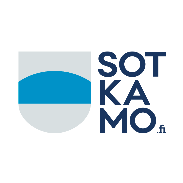 ILMOITUSterveydensuojelulain (763/1994) 13 §:n mukaisesta toiminnastaILMOITUSterveydensuojelulain (763/1994) 13 §:n mukaisesta toiminnastaDnro ja saapumispäivämäärä (viranomainen täyttää) Dnro ja saapumispäivämäärä (viranomainen täyttää) Toiminnanharjoittajan tulee täyttää kohdat 1-7 sekä soveltuvin osin kohdat 8-18.Uutta huoneistoa tai sen olennaista muutosta koskevaan ilmoitukseen tulee liittää pohjapiirustus. Lasten päiväkodin tai kerhon, koulun tai oppilaitoksen, jatkuvaa hoitoa antavan sosiaalihuollon toimintayksikön tai vastaanottokeskuksen ilmoitukseen tulee liittää selvitys ilmanvaihdosta (esim. ajantasainen ilmamäärämittauspöytäkirja) tai esittää selvitys ilmanvaihdosta tarkastuksella.Ympäristöterveydenhuolto tarkastaa ilmoituksen ja lähettää todistuksen ilmoituksen käsittelystä. Toiminnan aloittamista ja olennaista muuttamista koskevan ilmoituksen käsittely on maksullista. Ympäristöterveydenhuolto voi pyytää toiminnanharjoittajalta ilmoituksen käsittelemiseksi lisätietoja tai muita tarpeellisia selvityksiä. Terveydensuojelulain mukainen ilmoitus on toimitettava viimeistään 30 vuorokautta ennen toiminnan aloittamista viranomaiselle. Myös toiminnanharjoittajan vaihtumisesta on viivytyksettä ilmoitettava ympäristöterveydenhuollolle. Toiminnan keskeyttämisestä ja toiminnan lopettamisesta ilmoitetaan puhelimitse tai sähköpostilla. Lomake lähetetään osoitteella Kainuun ympäristöterveyspalvelut, Tehdaskatu 11, 87100 Kajaani 
tai sähköpostitse osoitteella ymparistoterveys@sotkamo.fiToiminnanharjoittajan tulee täyttää kohdat 1-7 sekä soveltuvin osin kohdat 8-18.Uutta huoneistoa tai sen olennaista muutosta koskevaan ilmoitukseen tulee liittää pohjapiirustus. Lasten päiväkodin tai kerhon, koulun tai oppilaitoksen, jatkuvaa hoitoa antavan sosiaalihuollon toimintayksikön tai vastaanottokeskuksen ilmoitukseen tulee liittää selvitys ilmanvaihdosta (esim. ajantasainen ilmamäärämittauspöytäkirja) tai esittää selvitys ilmanvaihdosta tarkastuksella.Ympäristöterveydenhuolto tarkastaa ilmoituksen ja lähettää todistuksen ilmoituksen käsittelystä. Toiminnan aloittamista ja olennaista muuttamista koskevan ilmoituksen käsittely on maksullista. Ympäristöterveydenhuolto voi pyytää toiminnanharjoittajalta ilmoituksen käsittelemiseksi lisätietoja tai muita tarpeellisia selvityksiä. Terveydensuojelulain mukainen ilmoitus on toimitettava viimeistään 30 vuorokautta ennen toiminnan aloittamista viranomaiselle. Myös toiminnanharjoittajan vaihtumisesta on viivytyksettä ilmoitettava ympäristöterveydenhuollolle. Toiminnan keskeyttämisestä ja toiminnan lopettamisesta ilmoitetaan puhelimitse tai sähköpostilla. Lomake lähetetään osoitteella Kainuun ympäristöterveyspalvelut, Tehdaskatu 11, 87100 Kajaani 
tai sähköpostitse osoitteella ymparistoterveys@sotkamo.fiToiminnanharjoittajan tulee täyttää kohdat 1-7 sekä soveltuvin osin kohdat 8-18.Uutta huoneistoa tai sen olennaista muutosta koskevaan ilmoitukseen tulee liittää pohjapiirustus. Lasten päiväkodin tai kerhon, koulun tai oppilaitoksen, jatkuvaa hoitoa antavan sosiaalihuollon toimintayksikön tai vastaanottokeskuksen ilmoitukseen tulee liittää selvitys ilmanvaihdosta (esim. ajantasainen ilmamäärämittauspöytäkirja) tai esittää selvitys ilmanvaihdosta tarkastuksella.Ympäristöterveydenhuolto tarkastaa ilmoituksen ja lähettää todistuksen ilmoituksen käsittelystä. Toiminnan aloittamista ja olennaista muuttamista koskevan ilmoituksen käsittely on maksullista. Ympäristöterveydenhuolto voi pyytää toiminnanharjoittajalta ilmoituksen käsittelemiseksi lisätietoja tai muita tarpeellisia selvityksiä. Terveydensuojelulain mukainen ilmoitus on toimitettava viimeistään 30 vuorokautta ennen toiminnan aloittamista viranomaiselle. Myös toiminnanharjoittajan vaihtumisesta on viivytyksettä ilmoitettava ympäristöterveydenhuollolle. Toiminnan keskeyttämisestä ja toiminnan lopettamisesta ilmoitetaan puhelimitse tai sähköpostilla. Lomake lähetetään osoitteella Kainuun ympäristöterveyspalvelut, Tehdaskatu 11, 87100 Kajaani 
tai sähköpostitse osoitteella ymparistoterveys@sotkamo.fiToiminnanharjoittajan tulee täyttää kohdat 1-7 sekä soveltuvin osin kohdat 8-18.Uutta huoneistoa tai sen olennaista muutosta koskevaan ilmoitukseen tulee liittää pohjapiirustus. Lasten päiväkodin tai kerhon, koulun tai oppilaitoksen, jatkuvaa hoitoa antavan sosiaalihuollon toimintayksikön tai vastaanottokeskuksen ilmoitukseen tulee liittää selvitys ilmanvaihdosta (esim. ajantasainen ilmamäärämittauspöytäkirja) tai esittää selvitys ilmanvaihdosta tarkastuksella.Ympäristöterveydenhuolto tarkastaa ilmoituksen ja lähettää todistuksen ilmoituksen käsittelystä. Toiminnan aloittamista ja olennaista muuttamista koskevan ilmoituksen käsittely on maksullista. Ympäristöterveydenhuolto voi pyytää toiminnanharjoittajalta ilmoituksen käsittelemiseksi lisätietoja tai muita tarpeellisia selvityksiä. Terveydensuojelulain mukainen ilmoitus on toimitettava viimeistään 30 vuorokautta ennen toiminnan aloittamista viranomaiselle. Myös toiminnanharjoittajan vaihtumisesta on viivytyksettä ilmoitettava ympäristöterveydenhuollolle. Toiminnan keskeyttämisestä ja toiminnan lopettamisesta ilmoitetaan puhelimitse tai sähköpostilla. Lomake lähetetään osoitteella Kainuun ympäristöterveyspalvelut, Tehdaskatu 11, 87100 Kajaani 
tai sähköpostitse osoitteella ymparistoterveys@sotkamo.fiIlmoitus koskee toiminnan aloittamista toiminnan aloittamista toiminnanharjoittajan vaihtumistaIlmoitus koskee toiminnan olennaista muuttamista toiminnan olennaista muuttamista toiminnan olennaista muuttamistaHarjoitettava toiminta(rastita kaikki harjoitettavat toiminnat) Majoitusliike (täytä kohdat 1-7 ja 8) Kuntosali tai liikuntatila (täytä kohdat 1-7 ja 9) Kylpylä, uimahalli, uimala tai muu yleinen uima-allastila (täytä kohdat 1-7 ja 10) Uimaranta (täytä kohdat 1-7 ja 11) Yleinen sauna (täytä kohdat 1-7 ja 12) Solarium (täytä kohdat 1-7 ja 13) Tatuointi, lävistys tai kuppaus (täytä kohdat 1-7 ja 14) Kauneushoitola (täytä kohdat 1-7 ja 15) Lasten päiväkoti tai kerho (täytä kohdat 1-7 ja 16) Koulu tai oppilaitos (täytä kohdat 1-7 ja 17) Jatkuvaa hoitoa antava sosiaalihuollon toimintayksikkö tai vastaanottokeskus (täytä kohdat 1-7 ja 18) Muu, mikä       Majoitusliike (täytä kohdat 1-7 ja 8) Kuntosali tai liikuntatila (täytä kohdat 1-7 ja 9) Kylpylä, uimahalli, uimala tai muu yleinen uima-allastila (täytä kohdat 1-7 ja 10) Uimaranta (täytä kohdat 1-7 ja 11) Yleinen sauna (täytä kohdat 1-7 ja 12) Solarium (täytä kohdat 1-7 ja 13) Tatuointi, lävistys tai kuppaus (täytä kohdat 1-7 ja 14) Kauneushoitola (täytä kohdat 1-7 ja 15) Lasten päiväkoti tai kerho (täytä kohdat 1-7 ja 16) Koulu tai oppilaitos (täytä kohdat 1-7 ja 17) Jatkuvaa hoitoa antava sosiaalihuollon toimintayksikkö tai vastaanottokeskus (täytä kohdat 1-7 ja 18) Muu, mikä       Majoitusliike (täytä kohdat 1-7 ja 8) Kuntosali tai liikuntatila (täytä kohdat 1-7 ja 9) Kylpylä, uimahalli, uimala tai muu yleinen uima-allastila (täytä kohdat 1-7 ja 10) Uimaranta (täytä kohdat 1-7 ja 11) Yleinen sauna (täytä kohdat 1-7 ja 12) Solarium (täytä kohdat 1-7 ja 13) Tatuointi, lävistys tai kuppaus (täytä kohdat 1-7 ja 14) Kauneushoitola (täytä kohdat 1-7 ja 15) Lasten päiväkoti tai kerho (täytä kohdat 1-7 ja 16) Koulu tai oppilaitos (täytä kohdat 1-7 ja 17) Jatkuvaa hoitoa antava sosiaalihuollon toimintayksikkö tai vastaanottokeskus (täytä kohdat 1-7 ja 18) Muu, mikä       Majoitusliike (täytä kohdat 1-7 ja 8) Kuntosali tai liikuntatila (täytä kohdat 1-7 ja 9) Kylpylä, uimahalli, uimala tai muu yleinen uima-allastila (täytä kohdat 1-7 ja 10) Uimaranta (täytä kohdat 1-7 ja 11) Yleinen sauna (täytä kohdat 1-7 ja 12) Solarium (täytä kohdat 1-7 ja 13) Tatuointi, lävistys tai kuppaus (täytä kohdat 1-7 ja 14) Kauneushoitola (täytä kohdat 1-7 ja 15) Lasten päiväkoti tai kerho (täytä kohdat 1-7 ja 16) Koulu tai oppilaitos (täytä kohdat 1-7 ja 17) Jatkuvaa hoitoa antava sosiaalihuollon toimintayksikkö tai vastaanottokeskus (täytä kohdat 1-7 ja 18) Muu, mikä       Majoitusliike (täytä kohdat 1-7 ja 8) Kuntosali tai liikuntatila (täytä kohdat 1-7 ja 9) Kylpylä, uimahalli, uimala tai muu yleinen uima-allastila (täytä kohdat 1-7 ja 10) Uimaranta (täytä kohdat 1-7 ja 11) Yleinen sauna (täytä kohdat 1-7 ja 12) Solarium (täytä kohdat 1-7 ja 13) Tatuointi, lävistys tai kuppaus (täytä kohdat 1-7 ja 14) Kauneushoitola (täytä kohdat 1-7 ja 15) Lasten päiväkoti tai kerho (täytä kohdat 1-7 ja 16) Koulu tai oppilaitos (täytä kohdat 1-7 ja 17) Jatkuvaa hoitoa antava sosiaalihuollon toimintayksikkö tai vastaanottokeskus (täytä kohdat 1-7 ja 18) Muu, mikä      Harjoitettava toiminta(rastita kaikki harjoitettavat toiminnat)Toiminnan erityispiirteet ja muut huomioitavat asiatToiminnan erityispiirteet ja muut huomioitavat asiatToiminnan erityispiirteet ja muut huomioitavat asiatToiminnan erityispiirteet ja muut huomioitavat asiatToiminnan erityispiirteet ja muut huomioitavat asiat1. ToiminnanharjoittajaToiminnanharjoittajan nimi (yrityksen nimi)Toiminnanharjoittajan nimi (yrityksen nimi)Toiminnanharjoittajan nimi (yrityksen nimi)Toiminnanharjoittajan nimi (yrityksen nimi)Y-tunnus1. ToiminnanharjoittajaPostiosoitePostiosoitePostiosoitePostiosoitePostiosoite1. ToiminnanharjoittajaPostinumero ja postitoimipaikka Postinumero ja postitoimipaikka Postinumero ja postitoimipaikka Postinumero ja postitoimipaikka Postinumero ja postitoimipaikka 1. ToiminnanharjoittajaYhteyshenkilö      Puhelinnumero ja sähköpostiosoite      Yhteyshenkilö      Puhelinnumero ja sähköpostiosoite      Yhteyshenkilö      Puhelinnumero ja sähköpostiosoite      Yhteyshenkilö      Puhelinnumero ja sähköpostiosoite      Yhteyshenkilö      Puhelinnumero ja sähköpostiosoite      1. ToiminnanharjoittajaLaskutusosoite      Laskutusosoite      Laskutusosoite      Laskutusosoite      Laskutusosoite      1. ToiminnanharjoittajaEdellinen toiminnanharjoittaja/yritys      Edellinen toiminnanharjoittaja/yritys      Edellinen toiminnanharjoittaja/yritys      Edellinen toiminnanharjoittaja/yritys      Edellinen toiminnanharjoittaja/yritys      2. ToimipaikkaToimipaikan nimiToimipaikan nimiToimipaikan nimiToimipaikan nimiToimipaikan nimi2. ToimipaikkaKäyntiosoite
     Käyntiosoite
     Käyntiosoite
     Käyntiosoite
     Käyntiosoite
     2. ToimipaikkaPostinumero ja postitoimipaikka Postinumero ja postitoimipaikka Postinumero ja postitoimipaikka Postinumero ja postitoimipaikka Postinumero ja postitoimipaikka 2. ToimipaikkaYhteyshenkilö:      Puhelinnumero ja sähköpostiosoite:      Yhteyshenkilö:      Puhelinnumero ja sähköpostiosoite:      Yhteyshenkilö:      Puhelinnumero ja sähköpostiosoite:      Yhteyshenkilö:      Puhelinnumero ja sähköpostiosoite:      Yhteyshenkilö:      Puhelinnumero ja sähköpostiosoite:      3. Isännöitsijän yhteystiedotIsännöitsijätoimisto:      Isännöitsijän nimi:      Puhelinnumero:      Sähköpostiosoite:      Puhelinnumero:      Sähköpostiosoite:      Puhelinnumero:      Sähköpostiosoite:      Puhelinnumero:      Sähköpostiosoite:      4. Aloittamis- tai     muutosajankohtaToiminnan aloittamis- tai muutosajankohta (pvm):      Kuvaus toiminnan olennaisesta muuttamisesta:      Toiminnanharjoittajan vaihtumisen ajankohta (pvm):      Toiminnan aloittamis- tai muutosajankohta (pvm):      Kuvaus toiminnan olennaisesta muuttamisesta:      Toiminnanharjoittajan vaihtumisen ajankohta (pvm):      Toiminnan aloittamis- tai muutosajankohta (pvm):      Kuvaus toiminnan olennaisesta muuttamisesta:      Toiminnanharjoittajan vaihtumisen ajankohta (pvm):      Toiminnan aloittamis- tai muutosajankohta (pvm):      Kuvaus toiminnan olennaisesta muuttamisesta:      Toiminnanharjoittajan vaihtumisen ajankohta (pvm):      Toiminnan aloittamis- tai muutosajankohta (pvm):      Kuvaus toiminnan olennaisesta muuttamisesta:      Toiminnanharjoittajan vaihtumisen ajankohta (pvm):      5. Huoneiston tiedot Huoneiston pohjapiirustus on liitteenäHuoneiston kokonaispinta-ala       m2Asiakkaiden/lasten/oppilaiden yhtäaikainen enimmäismäärä       Henkilökunnan yhtäaikainen enimmäismäärä        Huoneiston pohjapiirustus on liitteenäHuoneiston kokonaispinta-ala       m2Asiakkaiden/lasten/oppilaiden yhtäaikainen enimmäismäärä       Henkilökunnan yhtäaikainen enimmäismäärä        Huoneiston pohjapiirustus on liitteenäHuoneiston kokonaispinta-ala       m2Asiakkaiden/lasten/oppilaiden yhtäaikainen enimmäismäärä       Henkilökunnan yhtäaikainen enimmäismäärä        Huoneiston pohjapiirustus on liitteenäHuoneiston kokonaispinta-ala       m2Asiakkaiden/lasten/oppilaiden yhtäaikainen enimmäismäärä       Henkilökunnan yhtäaikainen enimmäismäärä        Huoneiston pohjapiirustus on liitteenäHuoneiston kokonaispinta-ala       m2Asiakkaiden/lasten/oppilaiden yhtäaikainen enimmäismäärä       Henkilökunnan yhtäaikainen enimmäismäärä       5. Huoneiston tiedotHuoneiston sijainti Liikekiinteistö TeollisuuskiinteistöHuoneiston sijainti Liikekiinteistö Teollisuuskiinteistö Asuinkiinteistö Muu, mikä       Asuinkiinteistö Muu, mikä       Asuinkiinteistö Muu, mikä      5. Huoneiston tiedotIlmanvaihto Koneellinen tulo- ja poistoilmanvaihto Koneellinen poistoilmanvaihto Painovoimainen Muu, mikä?      Ilmanvaihto Koneellinen tulo- ja poistoilmanvaihto Koneellinen poistoilmanvaihto Painovoimainen Muu, mikä?      Selvitys ilmanvaihdosta (päiväkodit, kerhot, koulut, oppilaitokset, jatkuvaa hoitoa antavat sosiaalihuollon toimintayksiköt tai vastaanottokeskukset)  Selvitys ilmanvaihdosta (esim. ajantasainen ilmamäärämittauspöytäkirja) on liitteenä  Selvitys ilmanvaihdosta esitetään tarkastuksella Selvitys ilmanvaihdosta (päiväkodit, kerhot, koulut, oppilaitokset, jatkuvaa hoitoa antavat sosiaalihuollon toimintayksiköt tai vastaanottokeskukset)  Selvitys ilmanvaihdosta (esim. ajantasainen ilmamäärämittauspöytäkirja) on liitteenä  Selvitys ilmanvaihdosta esitetään tarkastuksella Selvitys ilmanvaihdosta (päiväkodit, kerhot, koulut, oppilaitokset, jatkuvaa hoitoa antavat sosiaalihuollon toimintayksiköt tai vastaanottokeskukset)  Selvitys ilmanvaihdosta (esim. ajantasainen ilmamäärämittauspöytäkirja) on liitteenä  Selvitys ilmanvaihdosta esitetään tarkastuksella 5. Huoneiston tiedotWc-tilat ja niiden käsienpesupisteet Asiakkaille/lapsille/oppilaille on wc-istuimia       kpl ja urinaaleja       kplAsiakkaiden/lasten/oppilaiden wc-tiloissa on käsienpesupisteitä yhteensä       kpl Henkilökunnan käyttöön on omat wc-tilat Wc-tilat ja niiden käsienpesupisteet Asiakkaille/lapsille/oppilaille on wc-istuimia       kpl ja urinaaleja       kplAsiakkaiden/lasten/oppilaiden wc-tiloissa on käsienpesupisteitä yhteensä       kpl Henkilökunnan käyttöön on omat wc-tilat Wc-tilat ja niiden käsienpesupisteet Asiakkaille/lapsille/oppilaille on wc-istuimia       kpl ja urinaaleja       kplAsiakkaiden/lasten/oppilaiden wc-tiloissa on käsienpesupisteitä yhteensä       kpl Henkilökunnan käyttöön on omat wc-tilat Wc-tilat ja niiden käsienpesupisteet Asiakkaille/lapsille/oppilaille on wc-istuimia       kpl ja urinaaleja       kplAsiakkaiden/lasten/oppilaiden wc-tiloissa on käsienpesupisteitä yhteensä       kpl Henkilökunnan käyttöön on omat wc-tilat Wc-tilat ja niiden käsienpesupisteet Asiakkaille/lapsille/oppilaille on wc-istuimia       kpl ja urinaaleja       kplAsiakkaiden/lasten/oppilaiden wc-tiloissa on käsienpesupisteitä yhteensä       kpl Henkilökunnan käyttöön on omat wc-tilat 5. Huoneiston tiedotSiivousvälinetilan varustelu   Hylly-/säilytystilaa Vesipiste Kaatoallas Lattiakaivo Kuivauspatteri Lattiakaivo Kuivauspatteri Lattiakaivo Kuivauspatteri Lattiakaivo Kuivauspatteri5. Huoneiston tiedotTekstiilihuolto Tekstiilien koneellinen pesu ja kuivaus toimipaikassa  Tekstiilit huolletaan muualla, missä       Tekstiilit huolletaan muualla, missä       Tekstiilit huolletaan muualla, missä       Tekstiilit huolletaan muualla, missä      6. Veden hankinta,    viemäröinti ja    jätteet  Liittynyt yleiseen vesijohtoverkostoon Liittynyt järjestettyyn jätehuoltoon Jätevedet johdetaan yleiseen viemäriin muu, mikä       muu, mikä       muu, mikä       muu, mikä       muu, mikä       muu, mikä       muu, mikä       muu, mikä       muu, mikä       muu, mikä       muu, mikä       muu, mikä      7. Toiminnanharjoittajan     allekirjoitus ja     nimenselvennysPaikka ja päivämääräAllekirjoitus ja nimenselvennysAllekirjoitus ja nimenselvennysAllekirjoitus ja nimenselvennysAllekirjoitus ja nimenselvennysToiminnanharjoittaja täyttää kohdat 8-18 soveltuvin osin.Toiminnanharjoittaja täyttää kohdat 8-18 soveltuvin osin.Toiminnanharjoittaja täyttää kohdat 8-18 soveltuvin osin.Toiminnanharjoittaja täyttää kohdat 8-18 soveltuvin osin.Toiminnanharjoittaja täyttää kohdat 8-18 soveltuvin osin.Toiminnanharjoittaja täyttää kohdat 8-18 soveltuvin osin.8. Majoitusliike Hotelli Hostelli/retkeilymaja/aamiaismajoitus Lomakeskus/leirintäalue Huoneistojen vuokraus      lyhytaikaiseen majoituskäyttöön Muu, mikä       Hotelli Hostelli/retkeilymaja/aamiaismajoitus Lomakeskus/leirintäalue Huoneistojen vuokraus      lyhytaikaiseen majoituskäyttöön Muu, mikä       Hotelli Hostelli/retkeilymaja/aamiaismajoitus Lomakeskus/leirintäalue Huoneistojen vuokraus      lyhytaikaiseen majoituskäyttöön Muu, mikä      Huoneiden lukumäärä       kplVuodepaikkojen lukumäärä       kplHuoneiden lukumäärä       kplVuodepaikkojen lukumäärä       kpl9. Kuntosali tai liikuntatila Kuntosali Liikuntasali Muu liikuntatila Peseytymistilat Pukeutumistilat Kuntosali Liikuntasali Muu liikuntatila Peseytymistilat Pukeutumistilat Kuntosali Liikuntasali Muu liikuntatila Peseytymistilat Pukeutumistilatmäärä       kplmäärä       kplmäärä       kplmäärä       kplmäärä       kplmäärä       kplmäärä       kplmäärä       kplmäärä       kplmäärä       kpl10. Kylpylä, uimahalli,     uimala tai muu yleinen     allastilaTilat Allastilat Peseytymistilat PukeutumistilatTilat Allastilat Peseytymistilat PukeutumistilatTilat Allastilat Peseytymistilat Pukeutumistilatallasryhmien määrä       kpl, pinta-ala       m2 määrä       kplmäärä       kplallasryhmien määrä       kpl, pinta-ala       m2 määrä       kplmäärä       kpl10. Kylpylä, uimahalli,     uimala tai muu yleinen     allastilaUima-altaat Uima-allas Lämminvesiallas, veden lämpötila yli 32 °C Kylmävesiallas, veden lämpötila alle 23 °C UlkoallasUima-altaat Uima-allas Lämminvesiallas, veden lämpötila yli 32 °C Kylmävesiallas, veden lämpötila alle 23 °C UlkoallasUima-altaat Uima-allas Lämminvesiallas, veden lämpötila yli 32 °C Kylmävesiallas, veden lämpötila alle 23 °C Ulkoallasmäärä       kpl, tilavuus       m3määrä       kpl, tilavuus       m3määrä       kpl, tilavuus       m3määrä       kpl, tilavuus       m3määrä       kpl, tilavuus       m3määrä       kpl, tilavuus       m3määrä       kpl, tilavuus       m3määrä       kpl, tilavuus       m310. Kylpylä, uimahalli,     uimala tai muu yleinen     allastilaVedenkäsittely Suodatus, suodatintyyppi       Saostus, käytetty kemikaali       Muu käsittely, mikä      Vedenkäsittely Suodatus, suodatintyyppi       Saostus, käytetty kemikaali       Muu käsittely, mikä      Vedenkäsittely Suodatus, suodatintyyppi       Saostus, käytetty kemikaali       Muu käsittely, mikä       Klooridesinfiointi, käytetty kemikaali       pH:n säätö, käytetty kemikaali       Klooridesinfiointi, käytetty kemikaali       pH:n säätö, käytetty kemikaali      11. UimarantaSuurin uimareiden lukumäärä vuorokaudessa      Sijainti  Meri  Joki  Järvi                                   Paikkakoordinaatit      Suurin uimareiden lukumäärä vuorokaudessa      Sijainti  Meri  Joki  Järvi                                   Paikkakoordinaatit      Suurin uimareiden lukumäärä vuorokaudessa      Sijainti  Meri  Joki  Järvi                                   Paikkakoordinaatit      Suurin uimareiden lukumäärä vuorokaudessa      Sijainti  Meri  Joki  Järvi                                   Paikkakoordinaatit      Suurin uimareiden lukumäärä vuorokaudessa      Sijainti  Meri  Joki  Järvi                                   Paikkakoordinaatit      11. UimarantaVarustelu Vaatteiden vaihtotilat Suihkutilat IlmoitustaulutVarustelu Vaatteiden vaihtotilat Suihkutilat IlmoitustaulutVarustelu Vaatteiden vaihtotilat Suihkutilat Ilmoitustaulutmäärä       kplmäärä       kplmäärä       kplmäärä       kplmäärä       kplmäärä       kpl12. Yleinen sauna Saunatilat Peseytymistilat Pukeutumistilat Saunatilat Peseytymistilat Pukeutumistilat Saunatilat Peseytymistilat Pukeutumistilatmäärä       kplmäärä       kplmäärä       kplmäärä       kplmäärä       kplmäärä       kpl13. SolariumSolariumlaitteiden määrä       kplToiminnanharjoittaja on huolehtinut ikärajan (18 v) valvonnasta  kyllä  eiSolariumlaitteiden käyttöön opastetaan suullisesti ja kirjallisesti  kyllä  eiSolariumlaitteiden määrä       kplToiminnanharjoittaja on huolehtinut ikärajan (18 v) valvonnasta  kyllä  eiSolariumlaitteiden käyttöön opastetaan suullisesti ja kirjallisesti  kyllä  eiSolariumlaitteiden määrä       kplToiminnanharjoittaja on huolehtinut ikärajan (18 v) valvonnasta  kyllä  eiSolariumlaitteiden käyttöön opastetaan suullisesti ja kirjallisesti  kyllä  eiSolariumlaitteiden määrä       kplToiminnanharjoittaja on huolehtinut ikärajan (18 v) valvonnasta  kyllä  eiSolariumlaitteiden käyttöön opastetaan suullisesti ja kirjallisesti  kyllä  eiSolariumlaitteiden määrä       kplToiminnanharjoittaja on huolehtinut ikärajan (18 v) valvonnasta  kyllä  eiSolariumlaitteiden käyttöön opastetaan suullisesti ja kirjallisesti  kyllä  ei14. Tatuointi, lävistys tai        kuppaus Tatuointi Lävistys/ kuppaus Tatuointi Lävistys/ kuppaus Tatuointi Lävistys/ kuppausTyöpisteiden lukumäärä       kplTyöpisteiden lukumäärä       kpl14. Tatuointi, lävistys tai        kuppausVälineiden puhdistus Kertakäyttöiset välineet Desinfiointi, käytetty desinfiointiaine       Sterilointi, käytetty sterilointimenetelmä      Välineiden puhdistus Kertakäyttöiset välineet Desinfiointi, käytetty desinfiointiaine       Sterilointi, käytetty sterilointimenetelmä      Välineiden puhdistus Kertakäyttöiset välineet Desinfiointi, käytetty desinfiointiaine       Sterilointi, käytetty sterilointimenetelmä      Välineiden pesupaikat       kplVälineiden pesupaikat       kpl15. Kauneushoitola Vartalo-, kasvo- tai käsihoidot Jalkahoidot Kynsihoidot (sis. geelikynnet)Työpisteiden lukumäärä       kpl Vartalo-, kasvo- tai käsihoidot Jalkahoidot Kynsihoidot (sis. geelikynnet)Työpisteiden lukumäärä       kpl Vartalo-, kasvo- tai käsihoidot Jalkahoidot Kynsihoidot (sis. geelikynnet)Työpisteiden lukumäärä       kpl Akryylikynnet Injektiohoidot Muu, mikä       Akryylikynnet Injektiohoidot Muu, mikä      15. KauneushoitolaVälineiden puhdistus Kertakäyttöiset välineet Desinfiointi, käytetty desinfiointiaine       Sterilointi, käytetty sterilointimenetelmä      Välineiden puhdistus Kertakäyttöiset välineet Desinfiointi, käytetty desinfiointiaine       Sterilointi, käytetty sterilointimenetelmä      Välineiden puhdistus Kertakäyttöiset välineet Desinfiointi, käytetty desinfiointiaine       Sterilointi, käytetty sterilointimenetelmä      Välineiden pesupaikat       kplVälineiden pesupaikat       kpl16. Lasten päiväkoti tai         kerho Päiväkoti Ryhmäperhepäiväkoti Leikkitoiminta ja muu päivätoiminta  Ruokailutilan yhteydessä on käsienpesupiste  Ryhmätilat on varusteltu käsienpesupisteillä  Päiväkoti Ryhmäperhepäiväkoti Leikkitoiminta ja muu päivätoiminta  Ruokailutilan yhteydessä on käsienpesupiste  Ryhmätilat on varusteltu käsienpesupisteillä  Päiväkoti Ryhmäperhepäiväkoti Leikkitoiminta ja muu päivätoiminta  Ruokailutilan yhteydessä on käsienpesupiste  Ryhmätilat on varusteltu käsienpesupisteillä Toiminta-/aukioloaika       Toiminta ympärivuorokautista Toiminta-/aukioloaika       Toiminta ympärivuorokautista 17. Koulu tai oppilaitos Esiopetus Peruskoulu Lukio Ammattioppilaitos Esiopetus Peruskoulu Lukio Ammattioppilaitos Esiopetus Peruskoulu Lukio Ammattioppilaitos Korkeakoulu Muu aikuiskoulutus Muu koulu tai oppilaitos, mikä       Korkeakoulu Muu aikuiskoulutus Muu koulu tai oppilaitos, mikä      17. Koulu tai oppilaitosErityistilat Kemian/fysiikan luokka Teknisen työn luokka Tekstiilityön luokka Kuvaamataidon luokka Musiikkiluokka Ruokailutilan yhteydessä on käsienpesupiste  Luokkatilat on varusteltu käsienpesupisteillä Erityistilat Kemian/fysiikan luokka Teknisen työn luokka Tekstiilityön luokka Kuvaamataidon luokka Musiikkiluokka Ruokailutilan yhteydessä on käsienpesupiste  Luokkatilat on varusteltu käsienpesupisteillä Erityistilat Kemian/fysiikan luokka Teknisen työn luokka Tekstiilityön luokka Kuvaamataidon luokka Musiikkiluokka Ruokailutilan yhteydessä on käsienpesupiste  Luokkatilat on varusteltu käsienpesupisteillä  Kotitalousluokka, opetuskeittiö Liikuntasali, kuntosali Auditorio, luentosali Muut erityistilat       Kotitalousluokka, opetuskeittiö Liikuntasali, kuntosali Auditorio, luentosali Muut erityistilat      18. Jatkuvaa hoitoa antava       sosiaalihuollon       toimintayksikkö tai       vastaanottokeskus Vanhainkoti (laitoshoito) Vanhusten päivätoimintakeskus Vanhusten tehostetun palveluasumisen      yksikkö (laitostyyppinen) Kehitysvammaisten työ- tai      päivätoimintakeskus Kehitysvammalaitos tai muu      kehitysvammaisten yksikkö      (tehostettu palveluasuminen) Vanhainkoti (laitoshoito) Vanhusten päivätoimintakeskus Vanhusten tehostetun palveluasumisen      yksikkö (laitostyyppinen) Kehitysvammaisten työ- tai      päivätoimintakeskus Kehitysvammalaitos tai muu      kehitysvammaisten yksikkö      (tehostettu palveluasuminen) Vanhainkoti (laitoshoito) Vanhusten päivätoimintakeskus Vanhusten tehostetun palveluasumisen      yksikkö (laitostyyppinen) Kehitysvammaisten työ- tai      päivätoimintakeskus Kehitysvammalaitos tai muu      kehitysvammaisten yksikkö      (tehostettu palveluasuminen) Mielenterveys- ja päihdekuntoutujat      (tehostettu palveluasuminen) Ensi- tai turvakoti, perhekuntoutusyksikkö Lastenkoti, koulukoti tai nuorisokoti Ammatillinen perhekoti Vastaanottokeskus  Muu, mikä      Aukiolo- / toiminta-ajat Ympärivuorokautinen   muu, mikä       Mielenterveys- ja päihdekuntoutujat      (tehostettu palveluasuminen) Ensi- tai turvakoti, perhekuntoutusyksikkö Lastenkoti, koulukoti tai nuorisokoti Ammatillinen perhekoti Vastaanottokeskus  Muu, mikä      Aukiolo- / toiminta-ajat Ympärivuorokautinen   muu, mikä      LisätietojaLisätietoja ilmoituksen täyttämiseen ja käsittelyyn liittyen saat oman alueesi terveystarkastajalta.LisätietojaHenkilötiedot rekisteröidään VATI ympäristöterveysvalvonnan tietojärjestelmään ja asianhallintajärjestelmään. Järjestelmän rekisteriseloste on nähtävissä ympäristöterveydenhuollon toimistossa.Lasku Ilmoituksen käsittelystä peritään Kainuun ympäristöterveyspalvelujen ympäristöterveysjaoston hyväksymän taksan mukainen maksu. Sovelletut oikeusohjeetTerveydensuojelulaki (763/1994) 13, 15 §Kainuun ympäristöterveyspalvelujen ympäristöterveysjaoston taksa ja maksutViranomainen täyttää Viranomainen täyttää Viranomainen täyttää Ilmoitus on täytetty asianmukaisesti kyllä	 ei_____/_____  20 ______Viranhaltijan allekirjoitusLisätietoja on pyydetty_____/_____  20 _____Viranhaltijan allekirjoitus Pyydetyt lisätiedot on saatu_____/_____  20 ______Viranhaltijan allekirjoitusTodistus ilmoituksen käsittelystä on lähetetty toimijalle _____/_____  20 ______Todistus ilmoituksen käsittelystä on lähetetty toimijalle _____/_____  20 ______Todistus ilmoituksen käsittelystä on lähetetty toimijalle _____/_____  20 ______Tiedot ilmoitetusta toiminnasta tai siinä tapahtuvista olennaisista muutoksista on tallennettu valvontakohdetietokantaan._____/_____  20 ______Tiedot ilmoitetusta toiminnasta tai siinä tapahtuvista olennaisista muutoksista on tallennettu valvontakohdetietokantaan._____/_____  20 ______Tiedot ilmoitetusta toiminnasta tai siinä tapahtuvista olennaisista muutoksista on tallennettu valvontakohdetietokantaan._____/_____  20 ______